GUÍA DE APRENDIZAJESIMETRÍA AXIAL:Dada una recta fija L del plano, se llama simetría axial con respecto a L o reflexión con respecto a L, a aquella isometría tal que, si P y P´ son puntos homólogos con respecto a ella, PP´ L y, además, el punto medio de PP´ está en L. La figura, muestra dos triángulos simétricos respecto de L.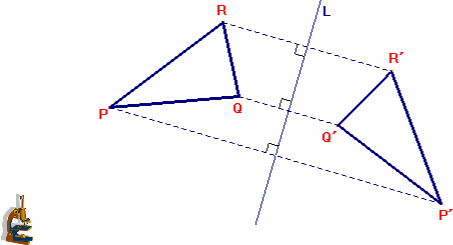 Observaciones: Los puntos de la recta L permanecen invariantes ante esta reflexión.Todo punto del plano cartesiano A (x, y) tiene un simétrico A´(x, -y) con respecto al eje de las abscisas (X) y un simétrico A´´(-x , y) con respecto al eje de las ordenadas (Y). Por ejemplo: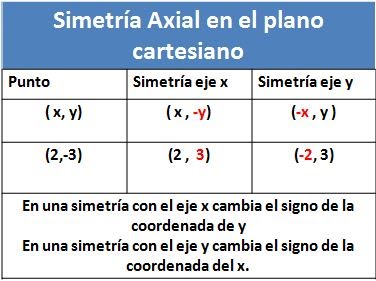 Observar video:  https://www.youtube.com/watch?v=hHGmnFM-GCkGUÍA DE EJERCICIOS: Identifica la recta respecto de la que se realizó la reflexión, dados el punto y su imagen.Ejemplo: P (5, 7) → P’(–5, 7)         eje YA(4, –3) → A’(–4, –3)          _________B(11, –2) → B’(11, 2)          _________C(–8, –10) → C’(–8, 10)      _________D(1, 2) → D’(–1, –2)            _________E(3, –6) → E’(–3, 6)             _________Calcula las coordenadas de los vértices de la figura imagen, dada la figura original que se refleja respecto a la recta que se indica.Triángulo de vértices A(–2, –3), B(2, –1) y C(0, 6) se refleja respecto al eje X.A’ __________    B’__________  C’____________Cuadrado de vértices A(0, 0), B(2, 0), C(2, 2) y D(0, 2) se refleja respecto al eje X.A’__________     B’__________  C’____________   D’____________Cuadrilátero de vértices A(–4, –10), B(2, –10), C(2, 5) y D(–3, 0) se refleja respecto al eje Y.A’__________     B’__________  C’____________   D’____________Dibuja la figura que se obtiene al aplicar al cuadrilátero una reflexión respecto al eje Y, y luego, otra reflexión respecto al eje X.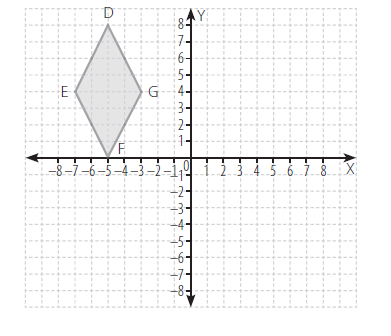 Si un triángulo cuyos vértices son A(1, 2), B(7, 2) y C(4, 5) se refleja respecto al eje Y. ¿Cuáles son las coordenadas de los vértices de la imagen obtenida?R: Si un triángulo cuyos vértices son D(5, 2), E(7, 10) y F(9, 0) se refleja respecto a una recta, siendo el punto D’(–5, 2) la imagen del punto D.¿Cuál es la recta de reflexión?R:¿Cuáles son las coordenadas de los vértices imágenes de los puntos E y F?R:MAYO SEMANA N°2 (11-15)ASIGNATURA: MatemáticaASIGNATURA: MatemáticaGUÍA DE APRENDIZAJEPROFESOR(A): Janina Briceño FuentesGUÍA DE APRENDIZAJEPROFESOR(A): Janina Briceño FuentesGUÍA DE APRENDIZAJEPROFESOR(A): Janina Briceño FuentesNOMBRE ESTUDIANTE:NOMBRE ESTUDIANTE:CURSO: 1° medio AUNIDAD 0: Transformaciones isométricasUNIDAD 0: Transformaciones isométricasUNIDAD 0: Transformaciones isométricasOBJETIVO DE APRENDIZAJE:Describir la posición y el movimiento (reflexiones) de figuras 2D, de manera manual, utilizando los ejes del plano cartesiano como ejes de reflexión.OBJETIVO DE APRENDIZAJE:Describir la posición y el movimiento (reflexiones) de figuras 2D, de manera manual, utilizando los ejes del plano cartesiano como ejes de reflexión.OBJETIVO DE APRENDIZAJE:Describir la posición y el movimiento (reflexiones) de figuras 2D, de manera manual, utilizando los ejes del plano cartesiano como ejes de reflexión.RECURSOS DE APRENDIZAJE A UTILIZAR:Guía de aprendizaje.video simetría axial en el plano cartesiano https://www.youtube.com/watch?v=hHGmnFM-GCk RECURSOS DE APRENDIZAJE A UTILIZAR:Guía de aprendizaje.video simetría axial en el plano cartesiano https://www.youtube.com/watch?v=hHGmnFM-GCk RECURSOS DE APRENDIZAJE A UTILIZAR:Guía de aprendizaje.video simetría axial en el plano cartesiano https://www.youtube.com/watch?v=hHGmnFM-GCk INSTRUCCIONES: Desarrollar guía de aprendizaje, observar video de simetría axial en el plano cartesiano y desarrollar guía de ejercicios.INSTRUCCIONES: Desarrollar guía de aprendizaje, observar video de simetría axial en el plano cartesiano y desarrollar guía de ejercicios.INSTRUCCIONES: Desarrollar guía de aprendizaje, observar video de simetría axial en el plano cartesiano y desarrollar guía de ejercicios.